Муниципальное бюджетное дошкольное образовательное учреждение детский сад общеразвивающего вида № 28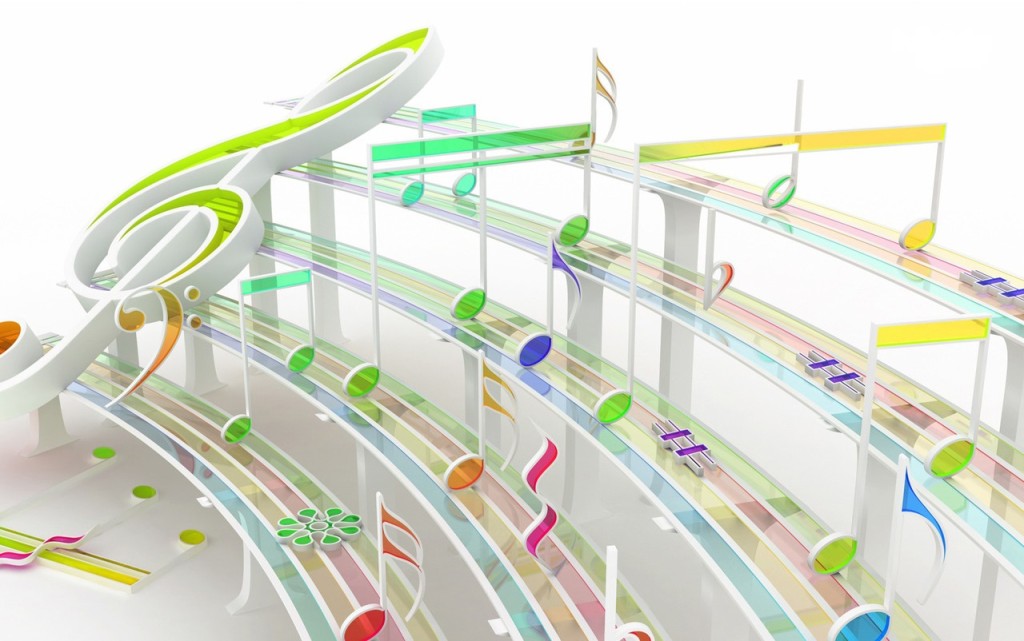 Конспект НОД с детьми подготовительной группытема: «Наш любимый зал опятьочень рад ребят встречать»(интеграция ОО «Социализация», «Коммуникация», «Музыка»)        Музыкальный руководитель:        Ледовская Елена Андреевна        Воспитатель:                                                                       Блудова Наталия Александровнаг. АрмавирЗанятие «Наш любимый зал опять                           Очень рад ребят встречать»Формировать у детей чувство уверенности в новой обстановкеСпособствовать возникновению дружеских взаимоотношений.   Первое посещение детьми театральной сказочной комнаты   (зала)                 в новом  учебном году,   (беседа). Игра «НАЗОВИ СВОЁ ИМЯ ЛАСКОВО»       Воспитатель под спокойную музыку встречает детей словами:                                         Наш красивый зал опять                                         Оченьрад ребят встречать.      Вопросы к детям:        Как называется зал?  (Театральный.)      Что в зале напоминает театр? (Сцена, ширма, занавесь, игрушки, зеркола,       декорации)      Чем вам больше всего нрааилось заниматься в прошлом году?       Далее педагог говорит о том, что в новом учебном году ребят снова       ожидают сказки,героев которых они будут учиться выразительно изображать.      Затем педагог проводит игру « назови своё имя ласково» Каждый на      зывает своё имя, затем водящий ребёнок бросает мяч детям, называет имя адресата.Игра может повторятся несколько раз, причём  воспиатель обращается к нему по имени.      Педагог отмечает, какие ерасивые имена у детей,вместе с ними рассуждая о том, зачем нужно имя человеку      Ответы:   общаться, что-то спросить, знакомиться…       Продолжая разговор, воспитатель и дети вспоминают слова необхо     димые при знакомстве:  «Давайте познакомимся», « Как тебя зовут?»,     «Будем знакомы» и.т.д.      Воспитатель вместе с детьми приходит к выводу, что, Затем педагог читает отрывки из сказок, где описывается знакомство героев: «Малыш и Карлсон», «Котофей и Лиса», «Страшила и Тотошеа» (отрывки могут быть любые, по желанию  педагога.)Педагог: А теперь поиграем в знакомства:знакомство детей и взрослого, ребёнка,  взрослых.В конце занятия педагог просит оценить выступление каждого, отметить наиболее удачные ситуации, поощряет всех детей за стараниезнакомясь, находят много друзей , лучше узнают друг друга.Звучит та же музыка, что и в начале. Дети уходят. 